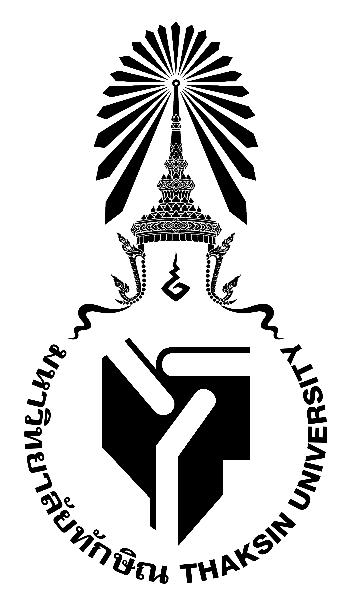 มคอ.3 รายละเอียดรายวิชา (ฉบับย่อ)Course Specification รหัสวิชา 0332224 การจัดประสบการณ์ด้านร่างกายและการเคลื่อนไหวสำหรับเด็กปฐมวัยPhysical and Movement Experiences for Young Childrenรายวิชานี้เป็นส่วนหนึ่งของหลักสูตรการศึกษาบัณฑิต  สาขาวิชาการศึกษา-การศึกษาปฐมวัย (4ปี)หลักสูตรปรับปรุง พ.ศ. 2565คณะศึกษาศาสตร์มหาวิทยาลัยทักษิณรายละเอียดของรายวิชาชื่อสถาบันอุดมศึกษา		มหาวิทยาลัยทักษิณ วิทยาเขตสงขลาวิทยาเขต/คณะ/ภาควิชา 	คณะศึกษาศาสตร์ สาขาวิชาหลักสูตรและการสอน1. รหัส ชื่อรายวิชา จำนวนหน่วยกิต และคำอธิบายรายวิชา 0332224	การจัดประสบการณ์ด้านร่างกายและการเคลื่อนไหวสำหรับเด็กปฐมวัย	   		Physical and Movement Experiences for Young Children		3(2-2-5)		ความหมาย ความสำคัญ หลักการ แนวคิด ทฤษฎี แนวทางการส่งเสริมพัฒนาการด้านร่างกายสำหรับเด็กปฐมวัย  แนวทางการจัดประสบการณ์และการส่งเสริมพัฒนาการด้านร่างกายและการเคลื่อนไหวบทบาทครูในการจัดประสบการณ์เพื่อส่งเสริมพัฒนาการด้านร่างกาย  การประเมินพัฒนาการด้านร่างกายและการเคลื่อนไหวของเด็กปฐมวัย  และฝึกออกแบบกิจกรรมส่งเสริมพัฒนาการด้านร่างกายสำหรับเด็กปฐมวัย		Meanings, importance, principles, concepts, theories; ways of supporting physical development of young children, principles and methods of experience management to enhance children’s physical and movement development; teachers’ roles in physical development; evaluating physical and movement development of young children; practice designing activities enhancing physical development of young children2. จุดมุ่งหมายของรายวิชา	เพื่อให้นิสิตเกิดการเรียนรู้/มีความสามารถ/สมรรถนะที่ต้องการด้านต่าง ๆ 	2.1	ความรู้ เกี่ยวกับพัฒนาการด้านร่างกายและการเคลื่อนไหว การจัดประสบการณ์ตามพัฒนาการ	2.2	มีทักษะการออกแบบแผนการจัดประสบการณ์ การจัดการชั้นเรียนและการประเมินผลพัฒนาการที่เกี่ยวข้อง3. วัตถุประสงค์ของรายวิชาพัฒนาให้นิสิตมีองค์ความรู้และสมรรถนะที่สามารถประยุกต์ใช้ทฤษฎี แนวคิด ในการส่งเสริมพัฒนาการด้านร่างกาย และให้ความสำคัญกับการพัฒนาเด็กปฐมวัยทุกด้าน 4. การพัฒนาผลการเรียนของนิสิต	ประเมินด้าน ความรู้ ทักษะการทำงานเป็นกลุ่มและความรับผิดชอบของนิสิต แผนที่การกระจายความรับผิดชอบ 5. แผนการสอน6. แผนการประเมินผลการเรียนรู้TQFTQFTQFTQFTQFTQFTQFTQFTQFTQFTQFTQFTQFTQFTQFTQFTQFTQFTQFTQFTQFTQFTQFTQFTQFTQFTQFTQFTQFTQFTQFTQFTQFรายวิชา1.ด้านคุณธรรม จริยธรรม1.ด้านคุณธรรม จริยธรรม1.ด้านคุณธรรม จริยธรรม1.ด้านคุณธรรม จริยธรรม2. ด้านความรู้2. ด้านความรู้2. ด้านความรู้3.ทักษะทางปัญญา3.ทักษะทางปัญญา3.ทักษะทางปัญญา3.ทักษะทางปัญญา3.ทักษะทางปัญญา3.ทักษะทางปัญญา4.ทักษะความสัมพันธ์ระหว่างบุคคลและความรับผิดชอบ4.ทักษะความสัมพันธ์ระหว่างบุคคลและความรับผิดชอบ4.ทักษะความสัมพันธ์ระหว่างบุคคลและความรับผิดชอบ4.ทักษะความสัมพันธ์ระหว่างบุคคลและความรับผิดชอบ4.ทักษะความสัมพันธ์ระหว่างบุคคลและความรับผิดชอบ5.ทักษะการวิเคราะห์เชิงตัวเลขการสื่อสาร และการใช้เทคโนโลยี5.ทักษะการวิเคราะห์เชิงตัวเลขการสื่อสาร และการใช้เทคโนโลยี5.ทักษะการวิเคราะห์เชิงตัวเลขการสื่อสาร และการใช้เทคโนโลยี6.การจัดการเรียนรู้และบูรณาการอัตลักษณ์6.การจัดการเรียนรู้และบูรณาการอัตลักษณ์6.การจัดการเรียนรู้และบูรณาการอัตลักษณ์6.การจัดการเรียนรู้และบูรณาการอัตลักษณ์6.การจัดการเรียนรู้และบูรณาการอัตลักษณ์6.การจัดการเรียนรู้และบูรณาการอัตลักษณ์6.การจัดการเรียนรู้และบูรณาการอัตลักษณ์6.การจัดการเรียนรู้และบูรณาการอัตลักษณ์6.การจัดการเรียนรู้และบูรณาการอัตลักษณ์6.การจัดการเรียนรู้และบูรณาการอัตลักษณ์6.การจัดการเรียนรู้และบูรณาการอัตลักษณ์รายวิชาPLO 1PLO 1PLO 2PLO 2PLO 3PLO 3PLO 3PLO 4PLO 4PLO 4PLO 5PLO 5PLO 5PLO 6PLO 6PLO 6PLO 7PLO 7PLO 8PLO 8PLO 8PLO 9PLO 9PLO 9PLO 10PLO 10PLO 11PLO 11PLO 12PLO 12PLO 12PLO 12รายวิชา1.11.22.12.23.13.23.34.14.24.35.15.25.36.16.26.37.17.28.18.28.39.19.29.310.110.211.111.212.112.212.312.4การจัดประสบการณ์ด้านร่างกายและการเคลื่อนไหวสำหรับเด็กปฐมวัย            ผลการเรียนรู้ผลการเรียนรู้วิธีการสอนวิธีการประเมินผล1. ด้านคุณธรรม จริยธรรม1. ด้านคุณธรรม จริยธรรม1.1	เอาใจใส่ ยอมรับความแตกต่าง1. การมอบหมายงานให้นิสิตทำงานเดี่ยวและงานกลุ่ม เพื่อนิสิตจะได้เรียนรู้การวางแผนการทำงาน  การแลกเปลี่ยนความคิดเห็น  มีการค้นคว้าข้อมูล และมีความสามัคคี  2. สอดแทรกเรื่องราวต่างๆ เกี่ยวกับการมีจริยธรรม จิตสาธารณ การมีส่วนร่วมต่อสังคม การช่วยเหลือสังคม การมีสัมมาคารวะ เพื่อปลูกฝังให้นิสิตมีความรับผิดชอบ  และมีน้ำใจช่วยเหลือผู้อื่นประเมินจากการเปลี่ยนแปลงพฤติกรรมในการมีส่วนร่วมในการทำงานกลุ่ม  การตรงต่อเวลาในการเข้าชั้นเรียน และส่งงานตามที่ได้รับมอบหมายรวมทั้งสังเกต ลักษณะการพูดจา1.2	ประพฤติตนในศีลธรรม1. การมอบหมายงานให้นิสิตทำงานเดี่ยวและงานกลุ่ม เพื่อนิสิตจะได้เรียนรู้การวางแผนการทำงาน  การแลกเปลี่ยนความคิดเห็น  มีการค้นคว้าข้อมูล และมีความสามัคคี  2. สอดแทรกเรื่องราวต่างๆ เกี่ยวกับการมีจริยธรรม จิตสาธารณ การมีส่วนร่วมต่อสังคม การช่วยเหลือสังคม การมีสัมมาคารวะ เพื่อปลูกฝังให้นิสิตมีความรับผิดชอบ  และมีน้ำใจช่วยเหลือผู้อื่นประเมินจากการเปลี่ยนแปลงพฤติกรรมในการมีส่วนร่วมในการทำงานกลุ่ม  การตรงต่อเวลาในการเข้าชั้นเรียน และส่งงานตามที่ได้รับมอบหมายรวมทั้งสังเกต ลักษณะการพูดจา2.1	มุ่งมั่น ทุ่มเท1. การมอบหมายงานให้นิสิตทำงานเดี่ยวและงานกลุ่ม เพื่อนิสิตจะได้เรียนรู้การวางแผนการทำงาน  การแลกเปลี่ยนความคิดเห็น  มีการค้นคว้าข้อมูล และมีความสามัคคี  2. สอดแทรกเรื่องราวต่างๆ เกี่ยวกับการมีจริยธรรม จิตสาธารณ การมีส่วนร่วมต่อสังคม การช่วยเหลือสังคม การมีสัมมาคารวะ เพื่อปลูกฝังให้นิสิตมีความรับผิดชอบ  และมีน้ำใจช่วยเหลือผู้อื่นประเมินจากการเปลี่ยนแปลงพฤติกรรมในการมีส่วนร่วมในการทำงานกลุ่ม  การตรงต่อเวลาในการเข้าชั้นเรียน และส่งงานตามที่ได้รับมอบหมายรวมทั้งสังเกต ลักษณะการพูดจา2.2	ประยุกต์แนวคิดเศรษฐกิจพอเพียงฯ1. การมอบหมายงานให้นิสิตทำงานเดี่ยวและงานกลุ่ม เพื่อนิสิตจะได้เรียนรู้การวางแผนการทำงาน  การแลกเปลี่ยนความคิดเห็น  มีการค้นคว้าข้อมูล และมีความสามัคคี  2. สอดแทรกเรื่องราวต่างๆ เกี่ยวกับการมีจริยธรรม จิตสาธารณ การมีส่วนร่วมต่อสังคม การช่วยเหลือสังคม การมีสัมมาคารวะ เพื่อปลูกฝังให้นิสิตมีความรับผิดชอบ  และมีน้ำใจช่วยเหลือผู้อื่นประเมินจากการเปลี่ยนแปลงพฤติกรรมในการมีส่วนร่วมในการทำงานกลุ่ม  การตรงต่อเวลาในการเข้าชั้นเรียน และส่งงานตามที่ได้รับมอบหมายรวมทั้งสังเกต ลักษณะการพูดจา2. ด้านความรู้2. ด้านความรู้3.1	วิเคราะห์ความรู้ตามศาสตร์3.2	ออกแบบหลักสูตรฯ3.3	พัฒนาทักษะในศตวรรษที่ 213. ด้านทักษะทางปัญญา3. ด้านทักษะทางปัญญา4.1	มีวินัย รับผิดชอบ4.2	วิเคราะห์ วิพากษ์ สร้างสรรค์4.3	วิเคราะห์เชิงตัวเลข5.1	ประเมิน ประกันคุณภาพ5.2 สร้างเครื่องมือสอดคล้องตามศาสตร์5.3 ใช้วิจัยเป็นฐาน 4. ทักษะความสัมพันธ์ระหว่างบุคคลและความรับผิดชอบ4. ทักษะความสัมพันธ์ระหว่างบุคคลและความรับผิดชอบ6.1	PLC6.2	การทำงานร่วมกันทุกฝ่าย6.3	บูรณาการความรู้ทุกส่วน7.1	สร้างสัมพันธ์เชิงบวก7.2รับผิดชอบต่อสังคม5. ด้านทักษะการวิเคราะห์เชิงตัวเลข การสื่อสาร และการใช้เทคโนโลยีสารสนเทศ5. ด้านทักษะการวิเคราะห์เชิงตัวเลข การสื่อสาร และการใช้เทคโนโลยีสารสนเทศ8.1	ใช้ภาษาเหมาะสม8.2 รู้เท่าทันการเปลี่ยนแปลง8.3ใช้เทคโนโลยีได้เหมาะสม6. การจัดการเรียนรู้และบูรณาการอัตลักษณ์6. การจัดการเรียนรู้และบูรณาการอัตลักษณ์9.1.	นำความรู้สู่การมีส่วนร่วม9.2 มีความรู้ด้านการจัดการเรียนรู้9.3 มีจิตสาธารณะ มีความเป็นครูปฐมวัย10.1 ทำงานในหน้าที่ครู10.2 แก้ปัญหาเด็กได้จริง11.1 ออกแบบแผนได้เหมาะสม11.2 จัดการเรียนรู้ในสถานศึกษา12.1 วางแผนด้วยวิธีทางปฐมวัย12.2 วางแผนร่วมกับครูและชุมชน12.3นำความรู้วิจัยไปต่อยอด12.4 สะท้อนความรู้อย่างเป็นรูปธรรมบรรยายสอนเสริมการฝึกปฏิบัติ/การฝึกงานภาคสนามการศึกษาด้วยตนเองจำนวนชั่วโมงต่อสัปดาห์ 2x 15 สัปดาห์จำนวนชั่วโมงต่อสัปดาห์ 0x 15 สัปดาห์จำนวนชั่วโมงต่อสัปดาห์ 2x 15 สัปดาห์จำนวนชั่วโมงต่อสัปดาห์ 5x 15 สัปดาห์สัปดาห์ที่หัวข้อ/รายละเอียดจำนวนชั่วโมงจำนวนชั่วโมงกิจกรรมการเรียน การสอน สื่อที่ใช้ผู้สอนสัปดาห์ที่หัวข้อ/รายละเอียดบรรยายปฏิบัติกิจกรรมการเรียน การสอน สื่อที่ใช้ผู้สอน1ความหมาย ความสำคัญ หลักการ แนวคิด ทฤษฎี 44 บรรยาย อภิปราย นำเสนอ สื่อที่ใช้วีดีโอ บทเรียน เอกสารอ.ดร.อภิรัตน์ดา 2ความหมาย ความสำคัญ หลักการ แนวคิด ทฤษฎี 44 บรรยาย อภิปราย นำเสนอ สื่อที่ใช้วีดีโอ บทเรียน เอกสาร3ความหมาย ความสำคัญ หลักการ แนวคิด ทฤษฎี 22บรรยาย อภิปราย กิจกรรมกลุ่ม สื่อได้แก่ ตำรา เอกสาร4แนวทางการส่งเสริมพัฒนาการด้านร่างกายสำหรับเด็กปฐมวัย  44บรรยาย อภิปราย กิจกรรมปฏิบัติ สื่อได้แก่ ตำรา เอกสาร5แนวทางการส่งเสริมพัฒนาการด้านร่างกายสำหรับเด็กปฐมวัย  44บรรยาย อภิปราย กิจกรรมปฏิบัติ สื่อได้แก่ ตำรา เอกสาร6แนวทางการจัดประสบการณ์และการส่งเสริมพัฒนาการด้านร่างกายและการเคลื่อนไหว66วิเคราะห์ ศึกษากรณีตัวอย่าง สื่อได้แก่ ตำรา เอกสาร7แนวทางการจัดประสบการณ์และการส่งเสริมพัฒนาการด้านร่างกายและการเคลื่อนไหว66วิเคราะห์ ศึกษากรณีตัวอย่าง สื่อได้แก่ ตำรา เอกสาร8แนวทางการจัดประสบการณ์และการส่งเสริมพัฒนาการด้านร่างกายและการเคลื่อนไหว66วิเคราะห์ ศึกษากรณีตัวอย่าง สื่อได้แก่ ตำรา เอกสาร9สอบกลางภาคสอบกลางภาคสอบกลางภาคสอบกลางภาคสอบกลางภาค10บทบาทครูในการจัดประสบการณ์เพื่อส่งเสริมพัฒนาการด้านร่างกาย  44บรรยาย อภิปราย สื่อได้แก่ ตำรา เอกสาร11บทบาทครูในการจัดประสบการณ์เพื่อส่งเสริมพัฒนาการด้านร่างกาย  44บรรยาย อภิปราย สื่อได้แก่ ตำรา เอกสาร12การประเมินพัฒนาการด้านร่างกายและการเคลื่อนไหวของเด็กปฐมวัย  44บรรยาย อภิปราย สื่อได้แก่ ตำรา เอกสาร13การประเมินพัฒนาการด้านร่างกายและการเคลื่อนไหวของเด็กปฐมวัย  44บรรยาย อภิปราย สื่อได้แก่ ตำรา เอกสาร14ฝึกออกแบบกิจกรรมส่งเสริมพัฒนาการด้านร่างกายสำหรับเด็กปฐมวัย66บรรยาย อภิปราย ฝึกปฏิบัติสถานศึกษาระดับปฐมวัย 15ฝึกออกแบบกิจกรรมส่งเสริมพัฒนาการด้านร่างกายสำหรับเด็กปฐมวัย66บรรยาย อภิปราย ฝึกปฏิบัติสถานศึกษาระดับปฐมวัย 16ฝึกออกแบบกิจกรรมส่งเสริมพัฒนาการด้านร่างกายสำหรับเด็กปฐมวัย66บรรยาย อภิปราย ฝึกปฏิบัติสถานศึกษาระดับปฐมวัย 17สอบปลายภาคสอบปลายภาคสอบปลายภาคสอบปลายภาคสอบปลายภาค18สอบปลายภาคสอบปลายภาคสอบปลายภาคสอบปลายภาคสอบปลายภาครวมรวมลำดับผลการเรียนรู้วิธีประเมินสัปดาห์ที่ประเมินสัดส่วนของการประเมินผล1คุณธรรมจริยธรรมสังเกตพฤติกรรม สัมภาษณ์102ความรู้ทดสอบ ใบกิจกรรม303ทักษะทางปัญญาทดสอบ ใบกิจกรรม304ความสัมพันธ์บุคคลและความรับผิดชอบสัมภาษณ์ สังเกต105วิเคราะห์เชิงตัวเลขสังเกต106การเรียนรู้บูรณาการอัตลักษณ์ตามสภาพจริง10รวมรวมรวมรวม100 %